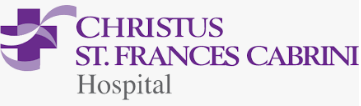 Account Access Request FormName: ______________________________________________________________________________                    Last Name			First Name		Middle Initial			SuffixLast Four digits of SS# : ______________________________DOB: ____________________________________________Department: ______________________________________Position: _________________________________________ (i.e., RN, LPN, CNA, student, Agency)Clinical Instructor: _________________________________University: _______________________________________